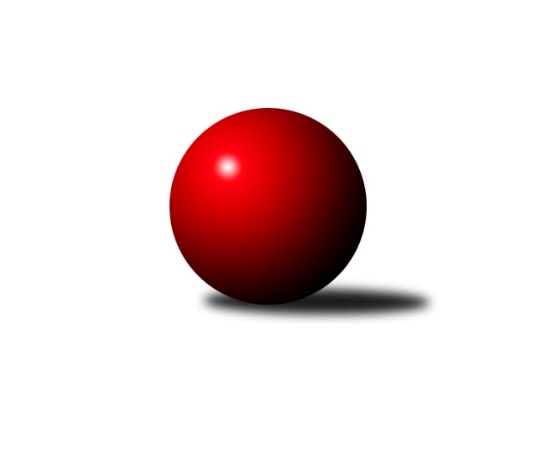 Č.3Ročník 2015/2016	10.10.2015Nejlepšího výkonu v tomto kole: 3438 dosáhlo družstvo: TJ Sokol Duchcov2.KLM A 2015/2016Výsledky 3. kolaSouhrnný přehled výsledků:SKK Bohušovice	- TJ Dynamo Liberec	2:6	3002:3174	9.0:15.0	10.10.KK Lokomotiva Tábor	- SKK Rokycany B	5:3	3377:3358	13.5:10.5	10.10.KK SDS Sadská	- SKK Hořice	6:2	3407:3321	13.0:11.0	10.10.TJ Loko České Velenice	- Vltavan Loučovice	7:1	3361:3339	13.0:11.0	10.10.Sokol Kolín 	- KK Konstruktiva Praha 	6:2	3384:3211	17.0:7.0	10.10.TJ Sokol Duchcov	- KK Hvězda Trnovany	4:4	3438:3415	13.0:11.0	10.10.KK Lokomotiva Tábor	- KK Hvězda Trnovany	8:0	3404:3344	18.0:6.0	3.10.TJ Sokol Duchcov	- TJ Loko České Velenice	2:6	3333:3379	8.5:15.5	3.10.Tabulka družstev:	1.	KK Lokomotiva Tábor	3	3	0	0	18.0 : 6.0 	45.0 : 27.0 	 3403	6	2.	TJ Dynamo Liberec	3	3	0	0	17.0 : 7.0 	42.5 : 29.5 	 3281	6	3.	TJ Loko České Velenice	3	2	0	1	16.0 : 8.0 	40.0 : 32.0 	 3370	4	4.	KK SDS Sadská	3	2	0	1	14.5 : 9.5 	40.0 : 32.0 	 3322	4	5.	TJ Sokol Duchcov	3	1	1	1	13.0 : 11.0 	37.0 : 35.0 	 3216	3	6.	KK Hvězda Trnovany	3	1	1	1	9.5 : 14.5 	31.5 : 40.5 	 3352	3	7.	Sokol Kolín	3	1	0	2	11.0 : 13.0 	41.0 : 31.0 	 3329	2	8.	SKK Rokycany B	3	1	0	2	11.0 : 13.0 	35.0 : 37.0 	 3264	2	9.	SKK Hořice	3	1	0	2	10.0 : 14.0 	35.5 : 36.5 	 3361	2	10.	SKK Bohušovice	3	1	0	2	10.0 : 14.0 	30.5 : 41.5 	 3082	2	11.	KK Konstruktiva Praha	3	1	0	2	10.0 : 14.0 	28.0 : 44.0 	 3192	2	12.	Vltavan Loučovice	3	0	0	3	4.0 : 20.0 	26.0 : 46.0 	 3155	0Podrobné výsledky kola:	 SKK Bohušovice	3002	2:6	3174	TJ Dynamo Liberec	Milan Perníček	114 	 153 	 135 	132	534 	 4:0 	 485 	 104	145 	 125	111	Ladislav st. Wajsar st.	Ladislav Koláček *1	121 	 103 	 111 	111	446 	 0:4 	 559 	 124	151 	 162	122	Vojtěch Pecina	Lukáš Dařílek	121 	 120 	 123 	118	482 	 0:4 	 535 	 138	138 	 136	123	Lukáš Jireš *2	Roman Filip	104 	 126 	 128 	127	485 	 1:3 	 530 	 135	137 	 146	112	Roman Žežulka	Jiří Semerád	148 	 148 	 128 	132	556 	 3:1 	 539 	 136	155 	 126	122	Josef Zejda ml.	Jaromír Hnát	111 	 129 	 139 	120	499 	 1:3 	 526 	 137	136 	 127	126	Zdeněk Pecina st.rozhodčí: střídání: *1 od 61. hodu Vladimír Chrpa, *2 od 91. hodu Agaton Plaňanský ml.Nejlepší výkon utkání: 559 - Vojtěch Pecina	 KK Lokomotiva Tábor	3377	5:3	3358	SKK Rokycany B	Borek Jelínek	138 	 145 	 137 	144	564 	 3:1 	 538 	 112	142 	 135	149	Jan Holšan	Jaroslav Mihál	140 	 138 	 156 	137	571 	 1:3 	 554 	 147	141 	 104	162	Michal Wohlmuth	Karel Smažík	114 	 134 	 128 	152	528 	 1:3 	 590 	 162	116 	 159	153	Václav Fűrst	Petr Bystřický	146 	 140 	 159 	137	582 	 2.5:1.5 	 552 	 127	159 	 129	137	Martin Prokůpek	Ladislav Takáč	152 	 141 	 135 	148	576 	 4:0 	 528 	 127	126 	 131	144	Petr Fara	David Kášek	145 	 160 	 128 	123	556 	 2:2 	 596 	 174	134 	 168	120	Martin st. Fűrstrozhodčí: Nejlepší výkon utkání: 596 - Martin st. Fűrst	 KK SDS Sadská	3407	6:2	3321	SKK Hořice	Antonín Svoboda	168 	 151 	 138 	128	585 	 2:2 	 560 	 141	140 	 142	137	Dominik Ruml	Aleš Košnar	143 	 144 	 125 	148	560 	 1:3 	 576 	 145	147 	 141	143	Ivan Vondráček	Martin Schejbal	138 	 126 	 156 	135	555 	 3:1 	 530 	 133	116 	 132	149	Václav Šmída *1	Václav Pešek	118 	 161 	 143 	130	552 	 1:3 	 571 	 145	125 	 161	140	Vojtěch Tulka	Václav Schejbal	137 	 122 	 168 	138	565 	 2:2 	 550 	 141	140 	 137	132	Jaromír Šklíba	Tomáš Bek	138 	 156 	 165 	131	590 	 4:0 	 534 	 135	137 	 142	120	Martin Hažvarozhodčí: střídání: *1 od 61. hodu Radek KošťálNejlepší výkon utkání: 590 - Tomáš Bek	 TJ Loko České Velenice	3361	7:1	3339	Vltavan Loučovice	Tomáš Maroušek	145 	 151 	 136 	129	561 	 2:2 	 542 	 127	139 	 143	133	Radek Šlouf	Miroslav Kotrč	153 	 149 	 128 	142	572 	 3:1 	 551 	 145	135 	 141	130	Robert Weis	Ondřej Touš	135 	 128 	 143 	137	543 	 3:1 	 521 	 121	135 	 132	133	Jan Smolena	Zdeněk ml. Dvořák	147 	 140 	 153 	148	588 	 3:1 	 568 	 143	150 	 139	136	Josef Gondek	Bronislav Černuška	125 	 145 	 126 	135	531 	 0:4 	 605 	 147	153 	 161	144	Jaroslav Suchánek	Zbyněk Dvořák	142 	 135 	 157 	132	566 	 2:2 	 552 	 135	146 	 129	142	Libor Dušekrozhodčí: Nejlepší výkon utkání: 605 - Jaroslav Suchánek	 Sokol Kolín 	3384	6:2	3211	KK Konstruktiva Praha 	Jiří Němec	148 	 139 	 149 	135	571 	 2:2 	 574 	 137	148 	 146	143	Jan Barchánek	Václav Kňap	141 	 128 	 151 	138	558 	 4:0 	 508 	 133	118 	 129	128	Tibor Machala	Jindřich Lauer	122 	 131 	 137 	116	506 	 1:3 	 536 	 126	142 	 134	134	Jaroslav st. Pleticha st.	Robert Petera	149 	 165 	 150 	140	604 	 3.5:0.5 	 552 	 136	141 	 135	140	Stanislav Vesecký	Jaroslav Šatník	132 	 141 	 123 	137	533 	 2.5:1.5 	 518 	 132	121 	 129	136	Zdeněk Zahrádka	Martin Švorba	160 	 137 	 148 	167	612 	 4:0 	 523 	 129	135 	 135	124	Pavel Kohlíčekrozhodčí: Nejlepší výkon utkání: 612 - Martin Švorba	 TJ Sokol Duchcov	3438	4:4	3415	KK Hvězda Trnovany	Karel Valeš	134 	 145 	 137 	123	539 	 1:3 	 602 	 154	138 	 151	159	Michal Koubek	Jakub Dařílek	168 	 150 	 152 	148	618 	 3:1 	 582 	 153	162 	 129	138	Jiří Zemánek	František Dobiáš	157 	 134 	 139 	150	580 	 2:2 	 585 	 145	155 	 147	138	Miroslav Šnejdar ml.	Jiří Semelka	141 	 127 	 130 	125	523 	 1:3 	 551 	 138	141 	 141	131	Milan Stránský	Josef Pecha	144 	 131 	 129 	134	538 	 2:2 	 566 	 138	123 	 151	154	Zdeněk Kandl	Zdeněk Ransdorf	161 	 154 	 160 	165	640 	 4:0 	 529 	 144	139 	 130	116	Roman Voráčekrozhodčí: Nejlepší výkon utkání: 640 - Zdeněk Ransdorf	 KK Lokomotiva Tábor	3404	8:0	3344	KK Hvězda Trnovany	Borek Jelínek	148 	 151 	 161 	133	593 	 2:2 	 564 	 153	139 	 131	141	Jiří Zemánek	Jaroslav Mihál	143 	 142 	 144 	141	570 	 4:0 	 547 	 139	140 	 136	132	Pavel Jedlička	Miroslav Kašpar	133 	 129 	 144 	139	545 	 3:1 	 529 	 136	128 	 130	135	Milan Stránský	Karel Smažík	132 	 143 	 128 	146	549 	 3:1 	 582 	 130	137 	 179	136	Miroslav Šnejdar ml.	Ladislav Takáč	141 	 155 	 145 	142	583 	 4:0 	 560 	 139	142 	 139	140	Zdeněk Kandl	David Kášek	153 	 141 	 144 	126	564 	 2:2 	 562 	 133	151 	 155	123	Michal Koubekrozhodčí: Nejlepší výkon utkání: 593 - Borek Jelínek	 TJ Sokol Duchcov	3333	2:6	3379	TJ Loko České Velenice	Michael Klaus	141 	 143 	 149 	108	541 	 0:4 	 570 	 144	144 	 150	132	Ladislav Chmel	Jakub Dařílek	151 	 139 	 163 	141	594 	 3:1 	 520 	 128	145 	 119	128	Tomáš Maroušek	František Dobiáš	134 	 145 	 134 	139	552 	 1.5:2.5 	 569 	 159	129 	 142	139	Zdeněk ml. Dvořák	Karel Valeš *1	136 	 130 	 116 	146	528 	 0:4 	 576 	 139	159 	 126	152	Bronislav Černuška	Josef Pecha	129 	 136 	 141 	147	553 	 2:2 	 551 	 148	116 	 138	149	Ondřej Touš	Zdeněk Ransdorf	134 	 147 	 155 	129	565 	 2:2 	 593 	 163	140 	 142	148	Zbyněk Dvořákrozhodčí: střídání: *1 od 61. hodu Jiří SemelkaNejlepší výkon utkání: 594 - Jakub DařílekPořadí jednotlivců:	jméno hráče	družstvo	celkem	plné	dorážka	chyby	poměr kuž.	Maximum	1.	Martin Švorba 	Sokol Kolín 	601.25	388.5	212.8	0.8	2/2	(612)	2.	Petr Bystřický 	KK Lokomotiva Tábor	594.50	396.5	198.0	3.0	2/2	(607)	3.	Antonín Svoboda 	KK SDS Sadská	585.00	381.8	203.3	1.3	2/2	(588)	4.	Jaroslav Suchánek 	Vltavan Loučovice	585.00	382.5	202.5	5.5	2/3	(605)	5.	Ladislav Chmel 	TJ Loko České Velenice	579.00	374.0	205.0	2.5	2/3	(588)	6.	Miroslav Šnejdar  ml.	KK Hvězda Trnovany	578.33	373.0	205.3	1.7	3/3	(585)	7.	Michal Koubek 	KK Hvězda Trnovany	576.33	382.0	194.3	1.3	3/3	(602)	8.	Jakub Dařílek 	TJ Sokol Duchcov	575.50	383.0	192.5	2.3	2/2	(618)	9.	Dominik Ruml 	SKK Hořice	573.67	380.3	193.3	2.3	3/3	(604)	10.	Zdeněk Ransdorf 	TJ Sokol Duchcov	573.25	374.8	198.5	2.5	2/2	(640)	11.	Jiří Němec 	Sokol Kolín 	572.75	383.8	189.0	1.3	2/2	(579)	12.	Jiří Zemánek 	KK Hvězda Trnovany	572.33	370.0	202.3	1.0	3/3	(582)	13.	Jaroslav Mihál 	KK Lokomotiva Tábor	572.25	373.5	198.8	2.0	2/2	(574)	14.	Zdeněk ml. Dvořák 	TJ Loko České Velenice	572.00	379.0	193.0	2.3	3/3	(588)	15.	Martin st. Fűrst 	SKK Rokycany B	571.50	384.5	187.0	2.0	2/3	(596)	16.	Ivan Vondráček 	SKK Hořice	569.00	379.0	190.0	2.5	2/3	(576)	17.	Lukáš Jireš 	TJ Dynamo Liberec	568.50	362.5	206.0	3.0	2/3	(586)	18.	Václav Šmída 	SKK Hořice	567.50	377.5	190.0	3.0	2/3	(581)	19.	Zbyněk Dvořák 	TJ Loko České Velenice	565.67	369.7	196.0	4.7	3/3	(593)	20.	David Kášek 	KK Lokomotiva Tábor	565.00	376.0	189.0	2.8	2/2	(570)	21.	Borek Jelínek 	KK Lokomotiva Tábor	564.75	377.3	187.5	1.8	2/2	(593)	22.	Vojtěch Pecina 	TJ Dynamo Liberec	564.50	364.0	200.5	2.0	2/3	(570)	23.	Tomáš Bek 	KK SDS Sadská	564.50	370.5	194.0	0.8	2/2	(590)	24.	Václav Fűrst 	SKK Rokycany B	563.67	364.0	199.7	3.3	3/3	(591)	25.	Vojtěch Tulka 	SKK Hořice	563.00	365.7	197.3	2.0	3/3	(572)	26.	Zdeněk Kandl 	KK Hvězda Trnovany	563.00	390.0	173.0	5.0	2/3	(566)	27.	Jiří Semerád 	SKK Bohušovice	560.00	371.0	189.0	0.5	2/2	(564)	28.	Miroslav Kotrč 	TJ Loko České Velenice	560.00	381.0	179.0	9.5	2/3	(572)	29.	Karel Smažík 	KK Lokomotiva Tábor	558.75	367.8	191.0	4.3	2/2	(579)	30.	Zdeněk Pecina  st.	TJ Dynamo Liberec	558.33	366.0	192.3	0.7	3/3	(599)	31.	Bronislav Černuška 	TJ Loko České Velenice	558.00	372.7	185.3	2.3	3/3	(576)	32.	Ladislav Takáč 	KK Lokomotiva Tábor	556.75	367.3	189.5	2.5	2/2	(583)	33.	Ondřej Touš 	TJ Loko České Velenice	554.67	371.3	183.3	5.3	3/3	(570)	34.	Martin Hažva 	SKK Hořice	553.33	377.0	176.3	5.0	3/3	(568)	35.	Aleš Košnar 	KK SDS Sadská	553.00	366.8	186.3	2.5	2/2	(584)	36.	Milan Perníček 	SKK Bohušovice	552.00	373.5	178.5	2.8	2/2	(572)	37.	Josef Zejda  ml.	TJ Dynamo Liberec	551.33	365.3	186.0	2.7	3/3	(561)	38.	Jaromír Šklíba 	SKK Hořice	551.33	366.3	185.0	1.3	3/3	(553)	39.	Václav Schejbal 	KK SDS Sadská	549.50	365.3	184.3	3.8	2/2	(565)	40.	Václav Kňap 	Sokol Kolín 	549.25	355.3	194.0	1.3	2/2	(571)	41.	Petr Fara 	SKK Rokycany B	548.33	365.7	182.7	3.0	3/3	(584)	42.	Michal Wohlmuth 	SKK Rokycany B	547.67	358.0	189.7	4.3	3/3	(554)	43.	Josef Gondek 	Vltavan Loučovice	547.00	373.5	173.5	9.0	2/3	(568)	44.	Roman Žežulka 	TJ Dynamo Liberec	546.33	360.7	185.7	3.7	3/3	(565)	45.	Radek Šlouf 	Vltavan Loučovice	545.67	361.0	184.7	3.0	3/3	(558)	46.	Jan Barchánek 	KK Konstruktiva Praha 	542.75	366.0	176.8	5.3	2/2	(574)	47.	Tomáš Maroušek 	TJ Loko České Velenice	540.50	367.5	173.0	4.5	2/3	(561)	48.	Stanislav Vesecký 	KK Konstruktiva Praha 	539.00	358.5	180.5	3.0	2/2	(552)	49.	Pavel Jedlička 	KK Hvězda Trnovany	539.00	360.5	178.5	6.5	2/3	(547)	50.	Milan Stránský 	KK Hvězda Trnovany	537.67	346.3	191.3	2.3	3/3	(551)	51.	Václav Pešek 	KK SDS Sadská	535.75	367.3	168.5	5.3	2/2	(552)	52.	Jaroslav st. Pleticha  st.	KK Konstruktiva Praha 	535.50	367.5	168.0	2.5	2/2	(536)	53.	Jaroslav Šatník 	Sokol Kolín 	534.50	351.3	183.3	5.8	2/2	(551)	54.	Josef Pecha 	TJ Sokol Duchcov	534.25	361.8	172.5	4.3	2/2	(553)	55.	Martin Schejbal 	KK SDS Sadská	534.00	360.8	173.3	5.3	2/2	(555)	56.	Martin Prokůpek 	SKK Rokycany B	532.00	358.3	173.7	2.3	3/3	(552)	57.	Roman Voráček 	KK Hvězda Trnovany	529.00	362.5	166.5	5.5	2/3	(529)	58.	Libor Dušek 	Vltavan Loučovice	528.67	363.7	165.0	4.7	3/3	(552)	59.	Martin Maršálek 	SKK Rokycany B	525.50	363.0	162.5	9.5	2/3	(526)	60.	Michael Klaus 	TJ Sokol Duchcov	524.00	344.0	180.0	5.5	2/2	(541)	61.	Jindřich Lauer 	Sokol Kolín 	523.00	358.8	164.3	6.5	2/2	(532)	62.	František Dobiáš 	TJ Sokol Duchcov	520.00	350.5	169.5	4.0	2/2	(580)	63.	Pavel Kohlíček 	KK Konstruktiva Praha 	516.75	345.5	171.3	8.0	2/2	(523)	64.	Ladislav st. Wajsar  st.	TJ Dynamo Liberec	515.50	363.0	152.5	9.0	2/3	(546)	65.	Roman Filip 	SKK Bohušovice	512.25	344.8	167.5	4.8	2/2	(528)	66.	Jan Holšan 	SKK Rokycany B	511.00	352.5	158.5	6.0	2/3	(538)	67.	Robert Weis 	Vltavan Loučovice	511.00	361.7	149.3	11.7	3/3	(551)	68.	Tibor Machala 	KK Konstruktiva Praha 	507.75	361.5	146.3	6.5	2/2	(517)	69.	Jaromír Hnát 	SKK Bohušovice	506.50	352.5	154.0	10.0	2/2	(511)	70.	Jan Smolena 	Vltavan Loučovice	505.67	352.0	153.7	8.0	3/3	(529)		Pavel Vymazal 	KK Konstruktiva Praha 	567.00	362.0	205.0	1.0	1/2	(577)		Robert Petera 	Sokol Kolín 	564.50	365.5	199.0	3.0	1/2	(604)		Petr Tepličanec 	KK Konstruktiva Praha 	564.00	372.0	192.0	3.0	1/2	(564)		Radek Kroupa 	SKK Hořice	555.00	362.0	193.0	2.0	1/3	(555)		Miroslav Kašpar 	KK Lokomotiva Tábor	545.00	375.0	170.0	2.0	1/2	(545)		Agaton Plaňanský  ml.	TJ Dynamo Liberec	542.00	357.0	185.0	2.0	1/3	(542)		Karel Valeš 	TJ Sokol Duchcov	539.00	361.0	178.0	7.0	1/2	(539)		Lukáš Holosko 	Sokol Kolín 	531.00	349.0	182.0	8.0	1/2	(531)		Jiří Semelka 	TJ Sokol Duchcov	523.00	343.0	180.0	5.0	1/2	(523)		Zdeněk Zahrádka 	KK Konstruktiva Praha 	518.00	344.0	174.0	1.0	1/2	(518)		Martin Perníček 	SKK Bohušovice	512.00	338.0	174.0	5.0	1/2	(512)		Tomáš Svoboda 	SKK Bohušovice	508.00	365.0	143.0	12.0	1/2	(508)		Lukáš Dařílek 	SKK Bohušovice	493.00	320.0	173.0	4.0	1/2	(504)		Martin Jirkal 	Vltavan Loučovice	479.00	318.0	161.0	14.0	1/3	(479)		Vladimír Chrpa 	SKK Bohušovice	451.00	340.0	111.0	20.0	1/2	(451)Sportovně technické informace:Starty náhradníků:registrační číslo	jméno a příjmení 	datum startu 	družstvo	číslo startu1670	František Dobiáš	10.10.2015	TJ Sokol Duchcov	5x19584	Karel Valeš	10.10.2015	TJ Sokol Duchcov	6x19270	Agaton Plaňanský ml.	10.10.2015	TJ Dynamo Liberec	3x5186	Josef Gondek	10.10.2015	Vltavan Loučovice	3x4810	Robert Weis	10.10.2015	Vltavan Loučovice	5x10221	Radek Šlouf	10.10.2015	Vltavan Loučovice	6x14029	Branislav Černuška	10.10.2015	TJ Loko České Velenice	6x2496	Jan Smolena	10.10.2015	Vltavan Loučovice	5x17053	Václav Kňap	10.10.2015	Sokol Kolín 	6x5188	Jaroslav Suchánek	10.10.2015	Vltavan Loučovice	4x14594	Miroslav Šnejdar ml.	10.10.2015	KK Hvězda Trnovany	6x14595	Jaromír Hnát	10.10.2015	SKK Bohušovice	5x2494	Libor Dušek	10.10.2015	Vltavan Loučovice	6x17156	Michal Wohlmuth	10.10.2015	SKK Rokycany B	5x
Hráči dopsaní na soupisku:registrační číslo	jméno a příjmení 	datum startu 	družstvo	Program dalšího kola:4. kolo17.10.2015	so	10:00	TJ Dynamo Liberec - Vltavan Loučovice	17.10.2015	so	10:00	KK Hvězda Trnovany - TJ Loko České Velenice	17.10.2015	so	10:00	SKK Hořice - TJ Sokol Duchcov	17.10.2015	so	10:00	SKK Bohušovice - Sokol Kolín 	17.10.2015	so	13:30	KK Konstruktiva Praha  - KK Lokomotiva Tábor	17.10.2015	so	17:00	SKK Rokycany B - KK SDS Sadská	Nejlepší šestka kola - absolutněNejlepší šestka kola - absolutněNejlepší šestka kola - absolutněNejlepší šestka kola - absolutněNejlepší šestka kola - dle průměru kuželenNejlepší šestka kola - dle průměru kuželenNejlepší šestka kola - dle průměru kuželenNejlepší šestka kola - dle průměru kuželenNejlepší šestka kola - dle průměru kuželenPočetJménoNázev týmuVýkonPočetJménoNázev týmuPrůměr (%)Výkon1xZdeněk RansdorfDuchcov 6402xZdeněk RansdorfDuchcov 114.536402xJakub DařílekDuchcov 6183xMartin ŠvorbaKolín110.96123xMartin ŠvorbaKolín6123xJakub DařílekDuchcov 110.66181xJaroslav SuchánekLoučovice6051xRobert PeteraKolín109.456041xRobert PeteraKolín6041xMichal KoubekTrnovany107.736021xMichal KoubekTrnovany6021xVojtěch PecinaLiberec 107.18559